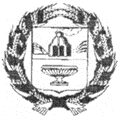 АДМИНИСТРАЦИЯ ГОЛУХИНСКОГО СЕЛЬСОВЕТАЗАРИНСКОГО РАЙОНА АЛТАЙСКОГО КРАЯПОСТАНОВЛЕНИЕ20.03.2024									    		 № 7ст. Голуха                      В соответствии со ст. 21 Федерального законоа от 21.12.1994 №69-ФЗ «О пожарной безопасности», п. 70 Правил противопожарного режима в Российской Федерации, утвержденных Постановлением Правительства Российской Федерации от 16.09.2020 № 1479 и Уставом муниципального образования Голухинский сельсовет Заринского района Алтайского краяПОСТАНОВЛЯЮ:1. Утвердить прилагаемую план-схему населенного пункта, подверженного угрозе переходе лесных и ландшафтных пожаров станции Голуха муниципального образования Голухинский сельсовет Заринского района Алтайского края (приложение 1).3. Настоящее Постановление обнародовать в установленном порядке и разместить на официальном сайте администрации сельсовета и на информационном стенде администрации сельсовета.4. Контроль за исполнением оставляю за собой.Исполняющий обязанностиглавы администрации								Е.В. КузнецоваГолухинского сельсовета